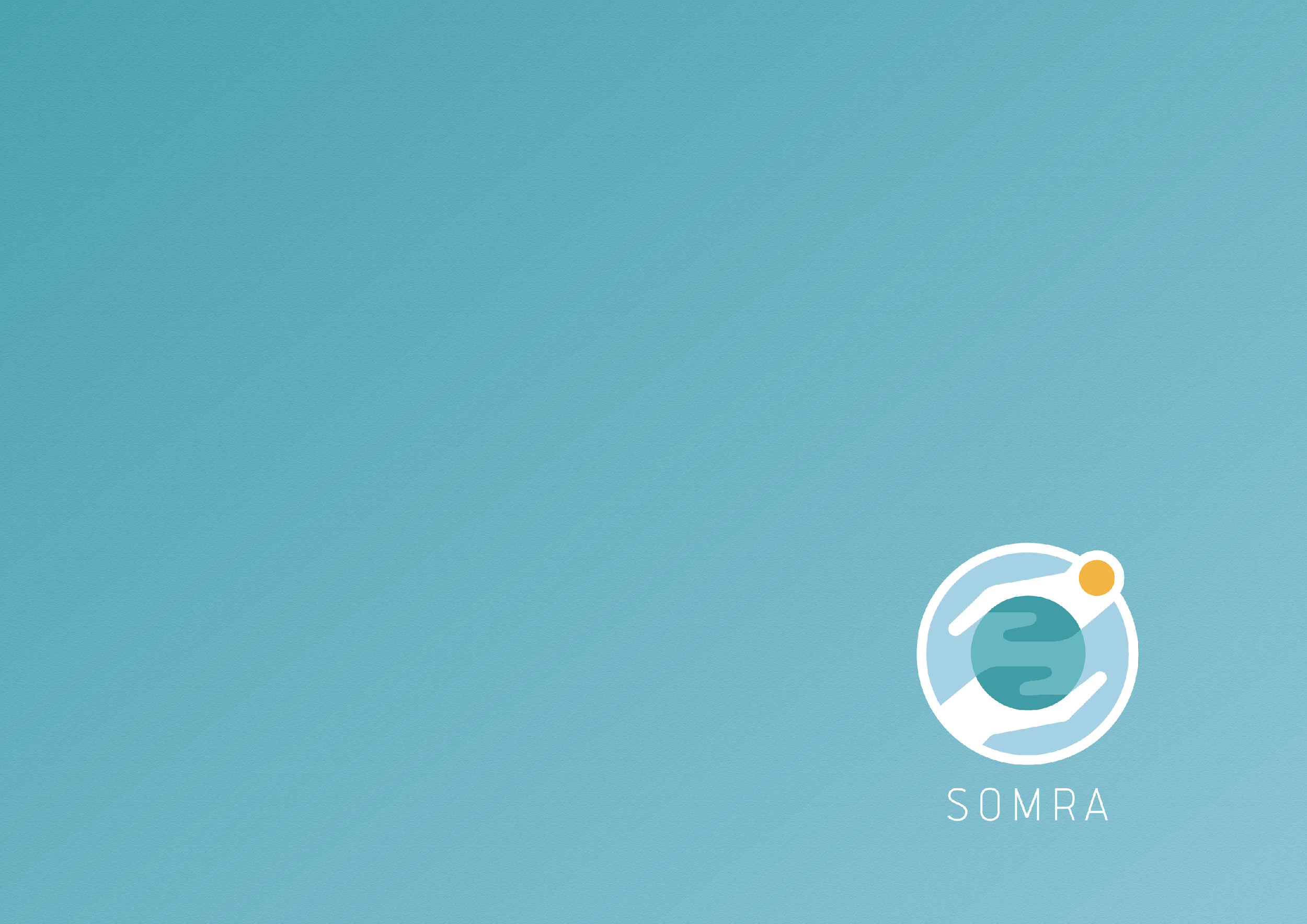 Subunidade 1: Contexto presencialSubunidade 2: Aprendizagem online autodirigida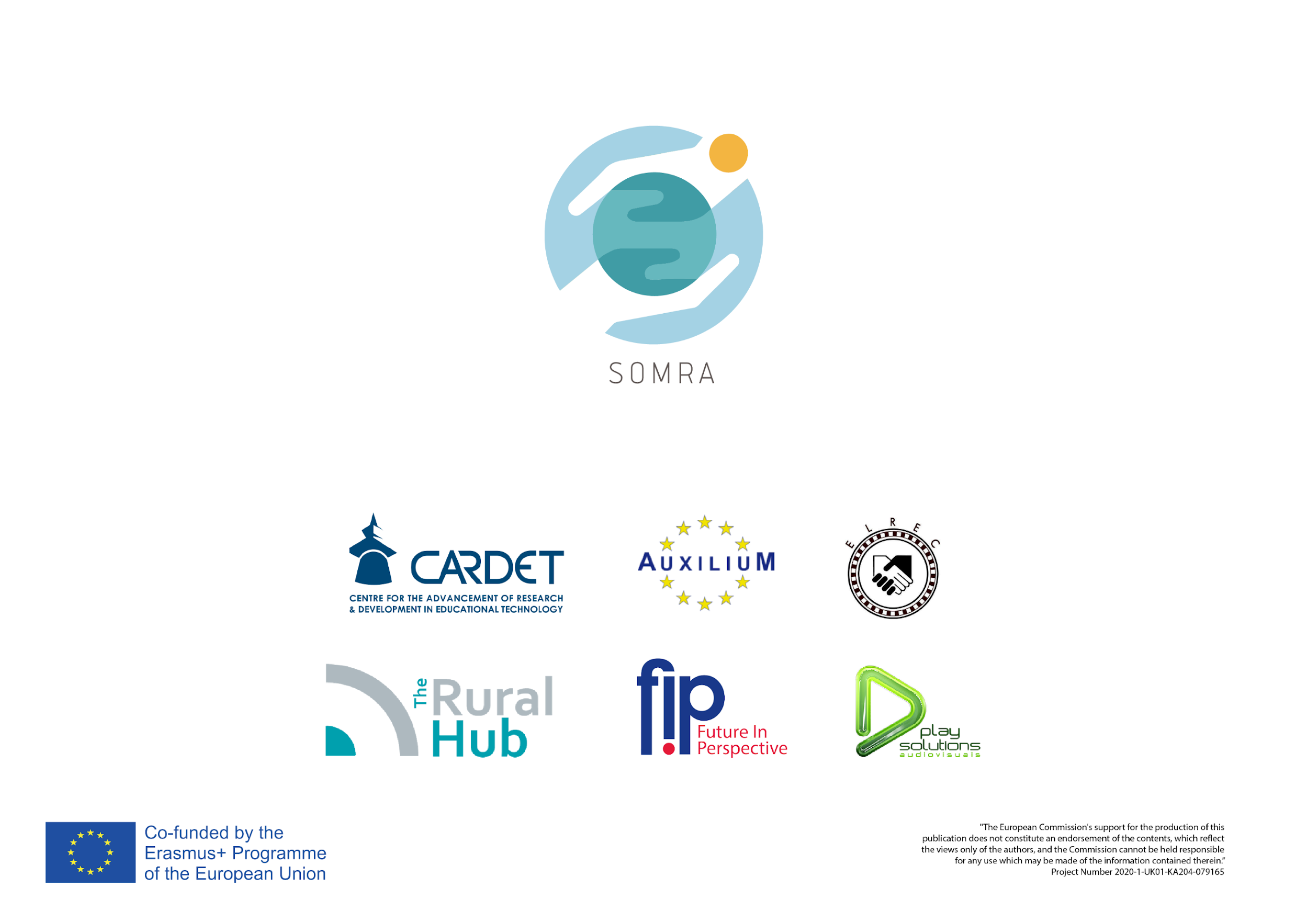 Descrição das Atividades de AprendizagemTempo (minutos)Materiais/equipamentos necessáriosAnálise/ AvaliaçãoAbertura do Workshop:Boas-vindas, introdução, programa da sessãoIntrodução teórica: O que é uma ONG?Atividade 1: Uma PerguntaEste é um instrumento de envolvimento do participante com um exercício de formação de grupo. O formador mostra o slide PPP e pergunta "Que sectores são interessantes para si e porquê?Não há respostas certas ou erradas. O principal objetivo deste exercício é tornar os participantes conscientes dos seus interesses, objetivos e ideias.10 minutos10 minutosLocal de formação;Ficha de inscrição;Equipamento informático, projetor;Flipchart e marcadoresCanetas e material para os participantes tomarem notas;PPPOuvirTomar notasParticipação em atividades de grupoContribuição para as discussões Atividade 2: Fundar Organizações Não GovernamentaisIntrodução teórica do formador: pensamentos a considerar ao fundar uma ONG Esta secção serve para reflexão e informação geral.Apresentação das etapas essenciais do processo 10 minutosLocal de formação;Equipamento informático, projetor;Flipchart e marcadoresCanetas e material para os participantes tomarem notas;PPPOuvirTomar notasContribuição para as discussõesAtividade 3: Fundar uma ONG em PortugalIntrodução teórica: informações específicas do país necessárias para fundar uma ONGO formador mostra o PPP e sensibiliza para aspetos específicos de cada país: regras, regulamentos, requisitos legais, etc.10 minutosLocal de formação;Equipamento informático, projetor;Flipchart e marcadoresCanetas e material para os participantes tomarem notas;PPPOuvirTomar notasContribuição para as discussõesAtividade 4: O Meu Quadro dos SonhosExercício de grupo: criação do quadro dos sonhosO formador faz perguntas aos participantes que serão motivo de reflexão e que suscitarão discussões. Para as perguntas, ver a folha de trabalho do Quadro dos Sonhos. Exemplos de perguntas:- Que temas pretende cobrir?- Quem irá contactar?- Quem são os seus grupos-alvo?Os participantes pensam sobre estas questões, tentam encontrar questões mais essenciais e começam a criar o seu próprio Quadro dos Sonhos20 minutosLocal de formação;Equipamento informático, projetor;Flipchart e marcadoresCanetas e material para os participantes tomarem notas;Ficha de trabalho do Quadro dos SonhosPPPOuvirTomar notasUtilização da ficha de trabalhoContribuição para as discussõesAtividade 5: Exercício de grupo - Apresentação do Quadro dos SonhosApresentação dos resultados do exercício "O Meu Quadro dos Sonhos".O formador pede aos participantes que partilhem as suas ideias e pensamentosO formador ouve as ideias do participante, dá mais informação e sensibiliza para questões que podem tornar-se problemáticas no processo de fundação da ONG.10 minutosLocal de formação;Equipamento informático, projetor;Flipchart e marcadoresCanetas e material para os participantes tomarem notas;PPPOuvirTomar notasContribuição para as discussõesEncerramento do WorkshopO formador leva 5 minutos para fazer o balanço do exercício anterior. Como se sentiram os participantes? Acharam o exercício útil?No tempo restante, o formador deve responder a quaisquer questões em aberto.O formador dá uma visão geral e instruções sobre a fase de aprendizagem autodirigida15 minutosLocal de formação;Equipamento informático, projetor;Flipchart e marcadoresCanetas e material para os participantes tomarem notas;PPPOuvirTomar notasContribuição para as discussõesDuração total do submódulo1,5 horasExercício de aprendizagem autodirigidaExercício: Definir os seus marcosOs participantes completam online o modelo de pesquisa e o plano de marcos.Isto dará aos participantes uma ideia clara dos seus objetivos e dos próximos passos que precisam de tomar para atingirem o seu objetivo.O exercício dará aos participantes uma ferramenta útil que poderão consultar ao longo de todo o processo de fundação da sua ONG. Providenciar informações sobre quem podem contactar na área local dos participantes.60 minutosDispositivo com acesso à Internet (PC, portátil, tablet, smartphone)Código QR para descarregar a versão digitalModelo de marcosDuração total do submódulo1 hora